Приложение1Муниципальное автономное общеобразовательное учреждение «Агинская средняя общеобразовательная школа №4» Городского округа «Поселок Агинское»Рабочая тетрадьлаборатории под открытым небомЭKOLAB во время летнего лагеряАвтор: Гатапова Евгения Болотовна,                                                                              учитель биологии  и химии  Агинское, 2019Бланк заданий «Водная экология»Команда___________________________________________________                                                                                     Итого баллов:___________Инструкции к заданиям этапа «Водная экология»Оборудование: стеклянные колбы, лабораторные стаканы, электронный термометр, стеклянные пробирки, резиновые пробки, универсальная индикаторная бумага, шкала уровня кислотности.Определение цвета:наливаем исследуемую воду в стеклянную колбу;держим колбу с водой на фоне белого листа бумаги:сравниваем цвет воды с образцом №1.Определение запаха:наливаем исследуемую воду в стеклянную пробирку;плотно закрываем пробкой пробирку, интенсивно встряхиваем;плавным движением руки улавливаем запах.Определение прозрачности:ставим стеклянную цилиндирическую колбу на печатный шрифт стандартного размера (3,5 мм);наливаем в колбу исследуемую воду;смотря сверху наблюдаем читаемость текста;засекаем момент, когда текст перестанет быть читаемым;измеряем высоту водяного столба в колбе.Определение температуры:опускаем термометр в водоём;после 10-ти секундной выдержки определяем температуру.Определение водородного показателя пробы воды:опускаем в исследуемую воду индикаторную полоску;кладём индикаторную полоску на лист белой бумаги и сравниваем с эталонной шкалой pH.Бланк заданий «Почвоведение»Команда___________________________________________________Оборудование: садовая лопатка, нож, лабораторный стакан, универсальная индикаторная бумага, шкала уровня кислотности.В предложенном образце почвы, после предварительной обработки площадки, попробуйте по окраске почвы приближенно оценить содержание перегноя (гумуса), с помощью таблицы 1.1. и заполните таблицу 1.2.Таблица 1.1.Приблизительная оценка содержания перегноя по окраскеТаблица1.2.Характеристика типа почвы в образцеЗа правильный ответ 4 балла ________________Определите водородный показатель пробы почвы и поясните, что он означает. На практике водородный показатель почвы измеряется с помощью водной вытяжки почвенной смеси при соотношении Почва: вода=1:2,5 1.2.За  каждый правильный ответ   по 1 баллу                                                                                      Итого баллов:___________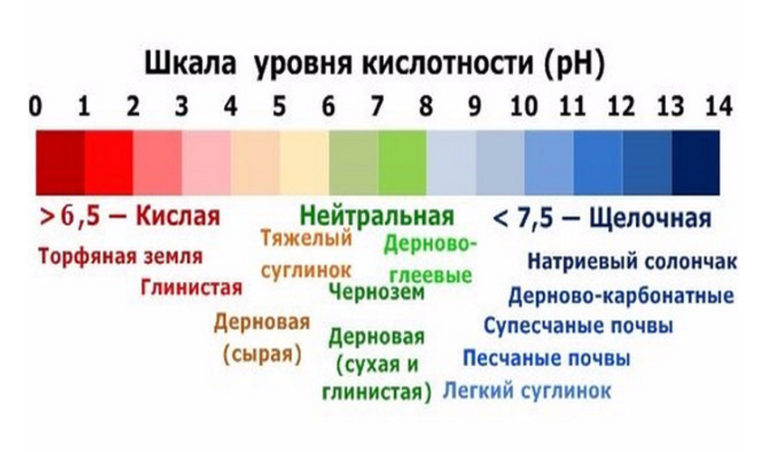 Бланк заданий этапа «Энтомология»Команда___________________________________________________Изучение жизни обитателей леса. Муравьи.Оборудование: рулетка, стеклянная  пробирка, вата, лупа, линейка, компас.Опишите место расположения муравьиного гнезда:-тип леса____________________________________________________-состав____________________________________________________________________________________________________________________-ярусность леса_____________________________________________________________________________________________________________Укажите расположение муравейника (около дерева, куста, пня): _____________________________________________________________  -Удаленность его от опушки леса, проезжей дороги, населенного пункта:          __________________________________________________________________Определите его размеры (высоту гнезда и купола (т.е. верхней части гнезда) и характер вала:_________________________________________________________________________________________________________________________      -Установите с какой стороны света находится муравейник, относительно рядом стоящего дерева, изобразите с помощью рисунка:Определите, какой вид муравьев обитает в данном гнезде. Для этого поместите муравьев в пробирки, рассмотрите и опишите внешнее строение и размеры насекомых по следующему описанию.Теперь вам нужно выяснить, какой из четырех видов рыжих лесных муравьев вы обнаружили. Вначале рассмотрите внимательно в лупу затылочный край головы сверху. Постарайтесь найти полуотстоящие или отстоящие волоски на затылочном крае. Учтите, что у некоторых муравьев эти волоски могут быть стертыми или очень мелкими, так что нужно осмотреть несколько особей. Волоски лучше видны, если муравей освещен солнцем. Если имеется более 6 волосков и они хорошо заметны, то вам встретился волосистый лесной муравей. У этого муравья на спинке, если смотреть сбоку, отстоящие волоски многочисленны, их более 10 пар. Если волоски на затылочном крае мало заметны и число их не более 6 (по 1-3 с каждой стороны), то вы имеете дело с северным лесным муравьем. Часто у этих муравьев на спинке имеются лишь единичные волоски. У двух видов - обыкновенного рыжего лесного муравья и малого лесного муравья волоски на затылочном крае головы отсутствуют. Различаются эти виды по опушению спинки: у обыкновенного лесного муравья имеется не менее 10 пар отстоящих волосков, а у малого лесного муравья спинка либо голая, либо на ней имеются лишь одиночные волоски (менее 10 пар)________________________________________________________________________________________________________________________________________________За  каждый правильный ответ   по 1 баллу(макс 10)                                                                                     Итого баллов:___________Бланк заданий «Орнитология»Команда_____________________________________________________ Изучите окружающую Вас флору в пределах 10 метров от станции и определите, какая птица оставила следы жизнедеятельности._____________________________________________________________Ответьте на вопросы:Эта птица относится к группе оседлых птиц? _______________Ноги приспособлены для хождения по земле? _______________Опишите язык и дополнительную функцию языка данной птицы:________________________________________________________________________________________________________________________________________________________________________________________________________________________________________________________________________За  каждый правильный ответ   по 1 баллу                                                                                     Итого баллов:___________Бланк заданий этапа  «Растительное сообщество и лекарственные растения»Команда_____________________________________________________ Изучите растительное сообщество на Вашей площадке  и выполните задания1. Определите виды растений, относящиеся к 1-ому ярусу на Вашей площадке________________________________________________________________________________________________________________________________________________________________________________________________________________________2.Напишите названия видов растений Вашей площадки, относящихся к жизненным формам: дерево_______________________________________________________кустарник____________________________________________________кустарничек___________________________________________________травянистые___________________________________________________3.Назовите виды лекарственных растений Вашей площадки____________________________________________________________________________________________________________________________________4.Укажите растение с Вашей площадки отнесенное к Красной книге Забайкальского края:                     ____________________________________________________За  каждое правильно выполненное задание  по 1 баллу                                                                                     Итого баллов:___________Бланк заданий этапа  «Экология. Принятие решений»Команда_____________________________________________________1.Обратите внимание на упавшую сосну, что явилось первопричиной этой ситуации?________________________________________________________________________________________________________________________________________________________________________________________________________________________________________________________________________________________________________________________________________________________________________________________________________________________________________________2.Какие факторы влияют на эту ситуацию?________________________________________________________________________________________________________________________________________________________________________________________________________________________________________________________________________________________________3.Какие действия Мы должны предпринять для  исключения влияния данного фактора?________________________________________________________________________________________________________________________________________________________________________________________________________________________________________________________________________________________________________________________________________________________________________________________________________________________________________________________________________________________________________________________________________________________________________________________________За  каждый правильный ответ   по5 баллов                                                                                     Итого баллов:___________№ЗаданиеОтвет Кол-во баллов1.Опишите водный объектЗа правильный ответ 3 балла2.Определите физические свойства водыЗа  каждый правильный ответ   по 1 баллуЦвет –Запах –Прозрачность –Температура -3.Определите водородный показатель пробы воды и поясните, что он означает.За каждый правильный ответ 2 балла1.2.4.Опишите одну пищевую цепь данного водного объекта, состоящую из: продуцентов, консументов 1 порядка, консументов 2 порядка, редуцентов.За правильный ответ 1 баллБаллыИнтенсивностьзапахаХарактеристика запаха0НикакогоОтсутствие ощутимого запаха1Очень слабыйОбнаруживаемый опытным исследователем2СлабыйНе привлекающий внимания, но такой,который можно заметить3ЗаметныйЗапах, легко обнаруживаемый и могущийвызвать неодобрение4ОтчетливыйЗапах, обращающий на себя внимание иделающий воду непригодной для питья5Очень сильныйЗапах настолько сильный, что делает водунепригодной для питьяОкраска почвыСодержание перегноя,%Окраска почвыСодержание перегноя,%Очень черная5-10Серая2-4Черная7-10Светло-серая1-2Темно-серая4-7Белесая0,5-1Тип почвыМеханический состав, характеристикаСодержание перегноя в %Мощность перегнойного слоя, см